SP Statenfractie Zeeland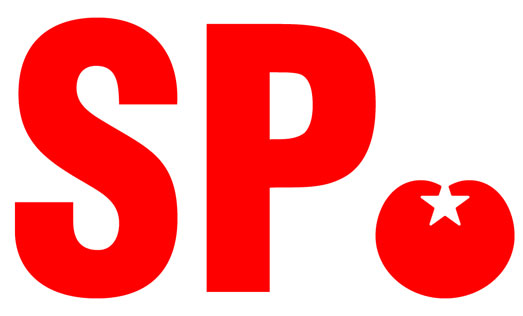 Postbus 6001  4330 LA Middelburgzeeland@sp.nlwww.zeeland.sp.nlSchriftelijke vragen conform art. 44 van het reglement van ordevan het SP-statenlid: Ronald Viergever d.d. 20-04-2017Onderwerp: Knelpunten Campus Zeeland    Toelichting
Met het project Campus Zeeland streeft het provinciebestuur naar versterking van de innovatie- en concurrentiekracht van Zeeland door middel van samenwerking tussen bedrijfsleven, kennisinstituten, provinciebestuur en gemeentebesturen. Gedeputeerde Van der Maas benadrukt bij herhaling dat dit project alleen een succes wordt wanneer ‘we in Zeeland samenwerken’ en ‘met z’n allen investeren  in Campus Zeeland’. Binnen dit project is heel Zeeland een laboratorium (living lab) voor bedrijfsleven en kennisinstituten. Daarbij wordt aan Middelburg en Vlissingen een gezamenlijke rol toebedeeld als ‘stedelijk netwerk’, waarbinnen afstanden zo gering zijn dat die niet of nauwelijks een rol zouden moeten spelen. In dit ‘stedelijk netwerk is het technisch (beroeps)onderwijs door de jaren heen geconcentreerd in Vlissingen, zowel de middelbare, hoge als wetenschappelijke  (master)opleidingen. Toch streeft Campus Zeeland er nu naar alle technische, bij de HZ in Vlissingen geconcentreerde opleidingen, naar Middelburg te verplaatsen, en daar – in samenwerking met de UCR - uiteindelijk te komen tot een zogenaamd ‘joint research lab’.De verplaatsing van de technische HZ-opleidingen naar Middelburg heeft tot direct gevolg dat Vlissingen (voorzieningen voor) 1100 studenten ziet verdwijnen. Binnen de Vlissingse gemeenteraad  zijn daartegen bedenkingen geuit. Dit kan de noodzakelijke samenwerking in Zeeland onder druk zetten, en daarmee ook het streven bemoeilijken om ‘met z’n allen te investeren in Campus Zeeland’. Bovendien rijst de vraag welke ‘investeringen’ van Vlissingen kunnen worden verwacht, nu deze gemeente vanwege een te zware schuldenlast onder curatele staat en daardoor  – anders dan Middelburg – niet in staat is om ‘vestigingspremies’ beschikbaar  te stellen voor Campus Zeeland.Complicerende factor is ook een geschil tussen Middelburg en Vlissingen over de ontwikkeling van bedrijventerreinen, waardoor momenteel op Walcheren een actueel regionaal  bedrijventerrein-programma ontbreekt. Als gevolg hiervan zag Vlissingen recentelijk een verzoek afgewezen voor een subsidie van 366.700 euro uit het provinciaal Fonds Impuls Bedrijventerreinen voor revitalisatie en herprofilering van het bedrijventerrein Kenniswerf/Edisongebied, nota bene één van de ‘bouwstenen’ van Campus Zeeland.(1/1- vervolg op 2)De SP-Statenfractie heeft hierover de volgende vragen:                                         -2-De verplaatsing van alle technische opleidingen door de HZ naar Middelburg heeft, blijkens mededelingen van de HZ, voor Vlissingen tot direct gevolg dat 1100 studenten uit die stad verdwijnen, van wie een deel nu nog woonachtig in Vlissingen. In Vlissingen wordt dit – blijkens geluiden in de gemeenteraad – ervaren als een gevoelige verzwakking van het sociaal en economisch klimaat in die stad. Waar Campus Zeeland de noodzaak bepleit tot samenwerking in Zeeland – ook van gemeenten – wordt dit in Vlissingen ervaren als een noodzaak om eenzijdig te moeten inleveren. In hoeverre ziet uw College mogelijkheden om Vlissingen hierin tegemoet  te komen, anders dan met de nog onzekere belofte dat Campus Zeeland in de toekomst mogelijk ook voor Vlissingen een positieve uitstraling kan hebben op het sociaaleconomisch klimaat?De verplaatsing van alle technische opleidingen van de HZ naar Middelburg wordt door Campus Zeeland beargumenteerd als zijnde een voorwaarde voor de totstandkoming van een ‘joint research lab’. In hoeverre is dit lab gebonden aan vestiging in Middelburg? Wat zijn de zwaarwegende redenen om hiervoor in te breken op de traditioneel in Vlissingen geconcentreerde infrastructuur voor technisch beroepsonderwijs, zich uitstrekkend tot mbo, hogere en wetenschappelijke opleidingen?Wat zijn concreet, zowel in eerste aanleg als in de eindfase, de faciliteiten (voorzieningen) waarover een ‘joint research lab’ zou moeten beschikken om de voorziene functie waar te kunnen maken, en wat zijn daarvan de kosten?Tijdens de presentatie van Campus Zeeland aan de gemeenteraad van Vlissingen, op maandag 10 april j.l. is door gedeputeerde Van der Maas bij herhaling gesteld dat de Kenniswerf/Dok 41 te Vlissingen één van de belangrijke bouwstenen is van Campus Zeeland. Het provinciebestuur beschouwt de Kenniswerf/Dok 41 in Vlissingen als ‘dé kennis en innovatie hotspot van Zeeland’. Hoe ziet uw College binnen Campus Zeeland de relatie tussen de Kenniswerf/Dok 41 in Vlissingen en het na te streven ‘joint research lab’ in Middelburg?Uit uw evaluatie van het provinciaal Fonds Impuls Bedrijventerrein blijkt dat het ontbreken van een actueel regionaal bedrijventerreinprogramma op Walcheren een beletsel is voor het toekennen van subsidie uit dit fonds voor de revitalisatie en herprofilering van het bedrijventerrein Kenniswerf/Edisongebied in Vlissingen. Een aanvraag van de gemeente Vlissingen ad €366.700 is om die reden afgewezen. In antwoord op een brief van de gemeente Veere schrijft u dat deze aanvraag ook in een volgende ronde niet gehonoreerd zal worden, zo lang een regionaal bedrijventerreinprogramma ontbreekt. Bent u met de SP van mening dat een uitzondering op deze regel op z’n plaats is, gezien het belang van de Kenniswerf als bouwsteen voor Campus Zeeland?                                            De totstandkoming van een regionaal bedrijfsterreinprogramma op Walcheren stokt met name vanwege het Middelburgse streven naar ontwikkeling van bedrijventerrein de Trekdijk, en de bedenkingen van Vlissingen daartegen. Middelburg houdt vast aan de Trekdijk – hoewel dit plan ook binnen Middelburg niet onomstreden is, terwijl Vlissingen de uitvoering van dit plan beschouwt als concurrerend voor in Vlissingen reeds voorhanden zijnde vestigingsmogelijkheden op bedrijventerreinen. Opmerkelijk daarbij is de stelling van Middelburg (gebaseerd op een rapport van Ecorys) dat in Middelburg behoefte is aan vestigingsmogelijkheden voor logistieke bedrijven. Volgens Ecorys kiezen logistieke bedrijven voor Middelburg en trekt Vlissingen juist onderwijs, gezondheid en welzijnszorg aan. Tijdens de informatiebijeenkomst in Vlissingen is deze conclusie van Ecorys sterk betwist door vertegenwoordigers van Campus Zeeland. Door hen werd gesteld dat juist Vlissingen als havengebied de geëigende plek is voor de vestiging van logistieke bedrijven. Wat is in deze de opvatting van uw College?Ziet u mogelijkheden te bemiddelen in deze kwestie, gezien ook het belang van samenwerking in het kader van Campus Zeeland, de omstandigheid dat deze kwestie een provinciale subsidie voor de ontwikkeling van de kenniswerf/Dok 41 in de weg staat, en het belang dat ook aan Vlissingen (ondanks het ontbreken van financiële middelen in die gemeente) een basis wordt verschaft voor samenwerking en investeringen in Campus Zeeland?Hoewel het zwaartepunt van Campus Zeeland in het ‘stedelijk netwerk’ Middelburg/Vlissingen ligt, ziet Campus Zeeland voor ‘heel Zeeland’ een functie als ‘living lab’. Behalve specifiek water-gerelateerde sectoren zijn bijvoorbeeld ook toerisme en zorg niet gebonden aan een specifiek deel van Zeeland, maar van belang voor de gehele provincie. In voornoemde presentatie te Vlissingen is het voornemen geuit om opleidingen te spreiden over de provincie. Daarbij werd met name Yerseke genoemd. In dat verband werd echter niet gesproken over regio’s als Zeeuws-Vlaanderen, Schouwen-Duiveland of Tholen, terwijl het als essentieel wordt beschouwd dat ook alle Zeeuwse gemeenten het belang van Campus Zeeland inzien en onderschrijven. Wordt vanuit GS ook aangedrongen om die regio’s bij de plannen te betrokken? Zo ja, hoe wil GS daar dan gestalte aan geven?Binnen het ‘stedelijk netwerk’ Middelburg/Vlissingen, maar zeker ook daarbuiten is goed en vooral aansluitend Openbaar Vervoer essentieel voor het slagen van Campus Zeeland, niet alleen voor Zeeuwse studenten, maar ook voor die buiten de Provincie. Hoe denkt uw college het Openbaar Vervoer te versterken en eventueel aan te vullen, bijvoorbeeld met een nachtbus in dat stedelijk netwerk of alternatieven in de Zeeuwse regio’s.              (dit document opvat 3 pagina’s)Namens de SP-fractie,R.A. Viergever